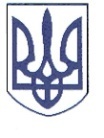 РЕШЕТИЛІВСЬКА МІСЬКА РАДАПОЛТАВСЬКОЇ ОБЛАСТІРОЗПОРЯДЖЕННЯ	14 листопада 2023 року               м. Решетилівка                                             № 278 Про виплату грошової допомоги сім’ї, яка  має  на  вихованнідитину  з  інвалідністюВідповідно до рішення Решетилівської міської ради сьомого скликання  від 09.11.2018 ,,Про затвердження Комплексної програми соціального захисту населення Решетилівської міської ради на 2019-2023 роки” (11 позачергова сесія) (зі змінами), Порядку надання грошової допомоги дітям з інвалідністю, затвердженого рішенням Решетилівської міської ради восьмого скликання від 22.10.2021 №753-13-VIIІ (13 позачергова сесія), розглянувши заяви та подані документи Кочерги Л.А., Яременко Л.В.ЗОБОВ’ЯЗУЮ:Відділу бухгалтерського обліку, звітності та адміністративно- господарського забезпечення виконавчого комітету міської ради (Білай Анжеліка) виплатити грошову допомогу кожному в розмірі 2000,00 (дві тисячі) грн.:Кочерзі Ліні Анатоліївні, яка зареєстрована та проживає за адресою: *** Полтавського району Полтавської області, яка має  на  вихованні дитину з інвалідністю Кочерга * *;Яременко Лесі Володимирівні, яка зареєстрована та проживає за адресою: *** Полтавського району Полтавської області, яка має на вихованні дитину з інвалідністю Яременко * *.Міський голова                                                                        Оксана ДЯДЮНОВА 